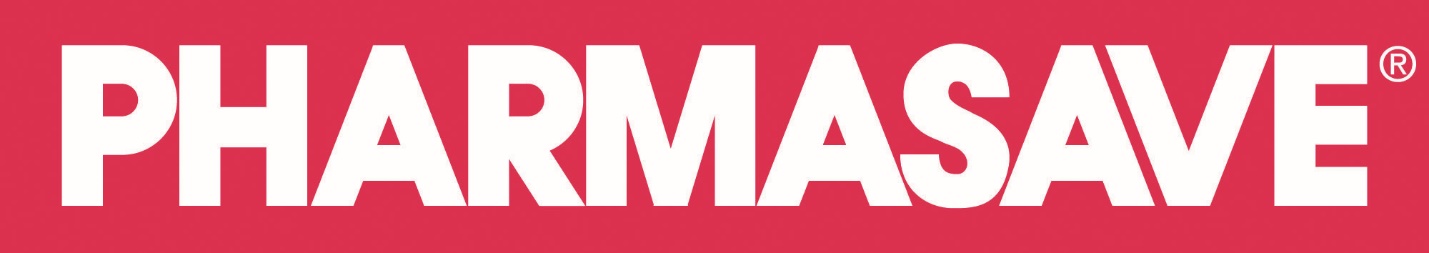 Want to work and play in a World UNESCO Heritage Site?  Live in the real Rocky Mountains?   Experience the bumper sticker, “my life is better than your vacation”?  Venture beyond the city lights, enter the dark sky, and discover Jasper.  Where your job is just one part of your adventure.  With friendly locals who stop by to chat; wide eyed tourists just happy to be there; eighty year young, seniors, dropping off their prescriptions while they go for a quick cross country ski; where unicorns and cough suppressants sit on the same shelf.  Live your bucket list. Jasper Pharmasave is a family owned and operated community pharmacy, located in the center of downtown Jasper, AB.   We’ve been in business for 10 years and are a stronghold in the community.  We have a total of two pharmacists and six staff.  We’re open 7 days a week, 9 – 7 in the winter, and 9 – 9 in the summer.  We need someone who:Is dedicated and quick to find solutionsLikes small town life and active living  Is professional and friendly and a quick wit doesn’t hurt.   Likes working on their own and will go out of their way for the patients and people we serve Has a Bachelor of Science in Pharmacy or Pharm DHas their Injection Certification and APA or working towards itHas a Pharmacy license to practice in the province of Alberta Fluency in more than one language is a bonus for us If you fit these qualities, we welcome the chance to sit down with you and discuss the opportunity to work together for a maternity leave offering you 35-45 hrs/wk, starting Sept.1, 2020.     Plan your start.  If you’re interested (how can you not be), please email your resume and cover letter to Merv Bashforth (owner, pharmacist, past president ACP) at jasperpharmasave317@gmail.com.  